Zaaien: Je stopt een zaadje in de grond.Verzorgen: Je zorgt dat het plantje genoeg water en voeding krijgt.Besproeien: Water geven.Bemesten: Mest geven.Oogsten: De planten die rijp zijn, plukken.	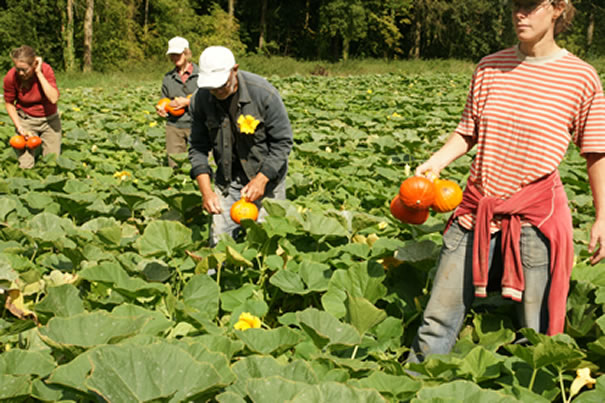 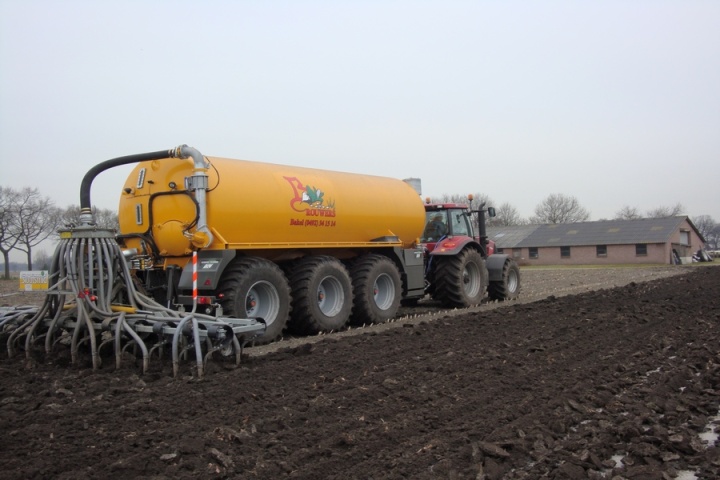 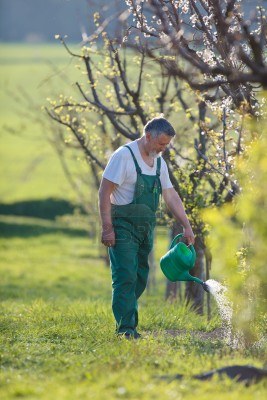 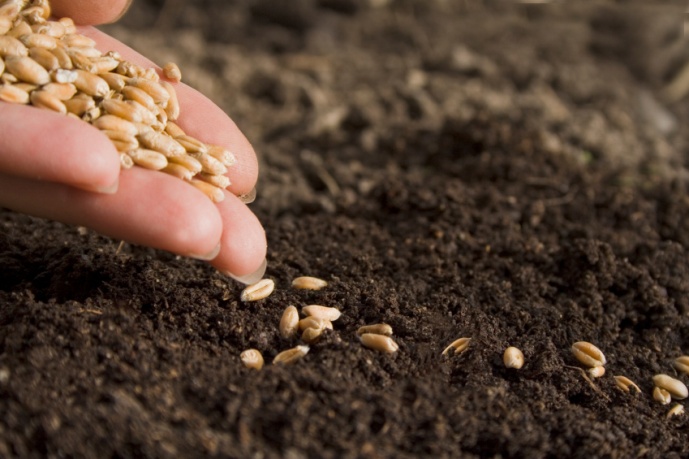 